ÚSTŘEDNÍ KONTROLNÍ A ZKUŠEBNÍ ÚSTAV ZEMĚDĚLSKÝ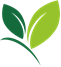                Sídlo ústavu: Hroznová 63/2, 656 06 Brno               SEKCE ZEMĚDĚLSKÝCH VSTUPŮ               ODBOR PŘÍPRAVKŮ NA OCHRANU ROSTLIN               Korespondenční adresa: Zemědělská 1a, 613 00 BRNOVytvořil/telefon: Ing. Jana Ondráčková / 545 110 470E-mail: jana.ondrackova@ukzuz.czDatum: 4. 2. 2021PŘEHLED POVOLENÍ za období: 1. 1. 2021 – 31. 1. 2021NOVÉ POVOLENÉ PŘÍPRAVKY NA OCHRANU ROSTLINEcometaldržitel rozhodnutí o povolení: Sharda Cropchem Limited, Prime Business Park, Dashrathlal Joshi Road, Vile Parle (West), 400056 Mumbai, Indieevidenční číslo: 5607-0účinná látka: metaldehyd 15 g/kgplatnost povolení končí dne: 31.12.2023Rozsah povoleného použití:AT – ochranná lhůta je dána odstupem mezi termínem poslední aplikace a sklizní.Přípravek dosahuje průměrné účinnosti.Účinnost na plzáka španělského v obilninách, salátu, kukuřici, cukrovce a řepě krmné nebyla ověřena.Skleník je definován nařízením (ES) č. 1107/2009.TEFLIXdržitel rozhodnutí o povolení: GLOBACHEM nv., Lichtenberglaan 2019, Brustem Industriepark, B-3800 Sint-Truiden, Belgieevidenční číslo: 5726-0účinná látka: tefluthrin 15 g/kgplatnost povolení končí dne: 31.12.2025Rozsah povoleného použití:AT – ochranná lhůta je dána odstupem mezi termínem poslední aplikace a sklizní.Nižší dávka z uvedeného rozmezí se použije při nižším infekčním tlaku. Přípravek dosahuje průměrné účinnosti.Valentia (+ další obchodní jméno Orpen)držitel rozhodnutí o povolení: Barclay Chemicals (R&D) Ltd., Damastown Way, Damastown Industrial Park, Mulhuddar, - Dublin 15, Irskoevidenční číslo: 5634-0účinná látka: florasulam 2 g/l                     fluroxypyr 100 g/lplatnost povolení končí dne: 31.12.2025Rozsah povoleného použití:AT – ochranná lhůta je dána odstupem mezi termínem poslední aplikace a sklizní. Spektrum účinnosti:Plevele citlivé: Dávka 1,6 l/ha: svízel přítula, ptačinec žabinec, heřmánkovec nevonný, heřmánek pravý, mák vlčí, hluchavky, opletka obecná, rdesno červivec, kokoška pastuší tobolka, řepka olejka-výdrol, hořčice rolní, chrpa modrákDávka 1,2-1,5 l/ha se používá na rané růstové fáze těchto plevelů: svízel přítula, ptačinec žabinec, hluchavky, opletka obecná, rdesno červivec, kokoška pastuší tobolka, hořčice rolníDávka 1,5-1,6 l/ha: heřmánkovec nevonný, heřmánek pravý, mák vlčí, řepka olejka-výdrol, chrpa modrák.Aplikujte na aktivně rostoucí plevele.Vliv na zpracování prostřednictvím transformačních procesů konzultujte s držitelem povolení.Polní bob a oves lze jako následné plodiny pěstovat bez omezení.Jako náhradní plodiny lze za 14 dní po aplikaci pěstovat mrkev, okurku, rajče, cibuli.Za 30 dní po aplikaci lze pěstovat řepku olejku, ředkev, cukrovku, slunečnici.Přípravek nesmí zasáhnout okolní porosty. Mimořádně citlivé jsou réva vinná a chmel. V blízkosti vinic a chmelnic ošetřovat jen za vhodných podmínek (bezvětří, nižší teploty). Za vysokých teplot mohou být citlivé plodiny poškozeny.Vliv na rostliny určené k množení konzultujte s držitelem povolení, pokud bude přípravek aplikován od BBCH 30.Čištění aplikačního zařízení: Aplikační zařízení 3x důkladně vypláchněte čistou vodou. Trysky a síta musejí být čištěny odděleně.Nedostatečné vypláchnutí aplikačního zařízení může způsobit poškození následně ošetřovaných rostlin.Tabulka ochranných vzdáleností stanovených s ohledem na ochranu necílových organismůNOVÉ POVOLENÉ POMOCNÉ PROSTŘEDKY NA OCHRANU ROSTLIN TrichoPlus Cdržitel rozhodnutí o povolení: BIOCONT LABORATORY, spol. s r.o., Mayerova 784, 66442 Modřiceevidenční číslo: 1857-0Búčinná látka: Trichogramma cacoeciaeplatnost povolení končí dne: 17.12.2030Rozsah povoleného použití:(-) – ochrannou lhůtu není nutné stanovit.Způsob aplikace:Aplikace se provádí ručně, zavěšením kartiček na listy v horní části rostlin. Kartičky se nepokládají na zem.Jedna kartička obsahuje 2 000 ks parazitovaných vajíček. Dávkování je 2 kartičky/100 m2, nebo 4 kartičky/100 m2, podle stáří porostu a intenzity napadení.Po dobu působení neaplikujte jiné přípravky na ochranu rostlin toxické vůči parazitickým vosičkám Trichogramma cacoeciae.ROZŠÍŘENÍ POUŽITÍ NEBO ZMĚNA V POUŽITÍ PŘÍPRAVKUAtlantis ODdržitel rozhodnutí o povolení: Bayer AG, Kaiser-Wilhelm-Allee 1, D-51373 Leverkusen, Německo evidenční číslo: 4686-0účinná látka: jodosulfuron 1,86 g/l (jako jodosulfuron methyl sodný 2 g/l)                     mesosulfuron-methyl   10 g/lplatnost povolení končí dne: 31.1.2024Rozsah povoleného použití:AT – ochranná lhůta je dána odstupem mezi termínem poslední aplikace a sklizní.Aplikujte nejvýše 1x na stejném pozemku během 12 měsíců.1. Aplikace přípravku Atlantis OD v dávce 0,6 l/ha v ozimé pšenici, ozimém žitě a ozimém tritikale:2. Aplikace přípravku Atlantis OD v dávce 1,0 l/ha v ozimé pšenici a ozimém tritikale:3. Aplikace přípravku Atlantis OD na jaře v dávce 1,2 l/ha v ozimé pšenici: Upřesnění podmínek aplikace:Atlantis OD se aplikuje ve vývojové fázi obilnin BBCH 12-29 (od plně vyvinutého druhého listu obilniny do konce odnožování).Atlantis OD je třeba aplikovat po vzejití plevelných trav. Nejlepší účinnosti se dosáhne při aplikaci na mladé, aktivně rostoucí plevele za podmínek příznivých pro růst a vývoj rostlin. Jednoleté trávy jsou nejcitlivější od fáze prvého listu do konce odnožování. Dvouděložné plevele jsou nejcitlivější od vzcházení do 6 listů.Aby došlo k dostatečnému příjmu listy, nemělo by 5 hodin po aplikaci pršet. Při použití přípravku nelze vyloučit poškození plodiny.Nepoužívejte v poškozených či oslabených porostech.Citlivost odrůdy vůči přípravku konzultujte s držitelem povolení přípravku.Při použití přípravku nelze vyloučit poškození následné plodiny.Přípravek nesmí zasáhnout okolní porosty ani oseté pozemky nebo pozemky určené k setí!Širokolisté kultury, zejména řepka, hořčice, cukrovka, luskoviny, zelenina aj. jsou k přípravku Atlantis OD vysoce citlivé.Nedostatečné vypláchnutí aplikačního zařízení může způsobit poškození následně ošetřovaných rostlin.Tabulka ochranných vzdáleností stanovených s ohledem na ochranu necílových organismůPšenice ozimá, jarní aplikaceS ohledem na ochranu vodních organismů je vyloučeno použití přípravku na pozemcích svažujících se k povrchovým vodám. Přípravek lze na těchto pozemcích aplikovat pouze při použití vegetačního pásu 15 m.Tritikale ozim, jarní aplikaceS ohledem na ochranu vodních organismů je vyloučeno použití přípravku na pozemcích svažujících se k povrchovým vodám. Přípravek lze na těchto pozemcích aplikovat pouze při použití vegetačního pásu 10 m.Žito ozim, jarní aplikaceS ohledem na ochranu vodních organismů je vyloučeno použití přípravku na pozemcích svažujících se k povrchovým vodám. Přípravek lze na těchto pozemcích aplikovat pouze při použití vegetačního pásu 5 m.Celstar 750 SLdržitel rozhodnutí o povolení: Nufarm GmbH and Co KG, St. Peter-Strasse 25, A-4021 Linz, Rakouskoevidenční číslo: 3219-3účinná látka: chlormekvát chlorid 750 g/lplatnost povolení končí dne: 30.11.2022Rozsah povoleného použití:AT – ochranná lhůta je dána odstupem mezi termínem aplikace a sklizní.ŘEPKA OLEJKA: Aplikujte při teplotách 10 až 25°C. Aplikujte na suchý porost, vyhněte se aplikaci před předpokládanými srážkami.Před ošetřením okrasných rostlin ověřte citlivost na menším počtu rostlin / menší ploše.Vliv na fermentační procesy u ječmene jarního konzultujte s držitelem povolení.Nedostatečné vypláchnutí aplikačního zařízení může způsobit poškození následně ošetřovaných rostlin.4. ROZŠÍŘENÍ POUŽITÍ NEBO ZMĚNA V POUŽITÍ POMOCNÉHO PROSTŘEDKUrozhodnutí nebyla vydána5. ROZŠÍŘENÉ POUŽITÍ POVOLENÉHO PŘÍPRAVKU NEBO ZMĚNA V ROZŠÍŘENÉM POUŽITÍ PŘÍPRAVKU tzv. „minority“ (= menšinová použití) nařízení Ústředního kontrolního a zkušebního ústavu zemědělského      (nařízení vydané pro referenční přípravek platí ve stejném rozsahu i pro všechna jeho   další obchodní jména)Roundup Klasik Proevidenční číslo: 4899-2účinná látka: glyfosát 360 g/lplatnost povolení končí dne: 15.12.2023Rozsah povoleného použití přípravku:(-) – ochrannou lhůtu není nutné stanovit.Upřesnění podmínek aplikace:Jedná se o cílenou aplikaci přípravku na invazní druhy dřevin buď injektáží nebo do záseků. Likvidaci nežádoucích dřevin (pajasanu žláznatého, trnovníku akátu, javoru jasanolistého a javoru pensylvánského) je možno uvedeným způsobem provádět v porostech dřevin na veřejně přístupných plochách, na nezemědělské půdě, v lesních porostech, sadech, vinicích, zahradách a na železnici.Aplikace se provádí ve vegetačním období, u dospělých stromů od doby po odkvětu do podzimu (do prvních mrazů), tedy přibližně od června do října (včetně), u malých stromků od konce dubna do října (včetně). U pajasanu žláznatého je nutné používat neředěný přípravek, jinak nedojde k dostatečnému zasažení kořenového systému, u ostatních dřevin by neměla být koncentrace roztoku nižší než 50 %.Potřebné množství aplikovaného přípravku u stromů do tloušťky do 20 cm zhruba odpovídá tloušťce ošetřovaného stromu, tj. strom o tloušťce kmene 10 cm vyžaduje cca 10 ml přípravku. U silných stromů od 20 cm výše je potřeba aplikovat dvojnásobek tloušťky kmene, tj. strom silný 25 cm vyžaduje cca 50 ml přípravku.Touchdown Quattroevidenční číslo: 4495-0účinná látka: glyfosát 360 g/lplatnost povolení končí dne: 15.12.2023Rozsah povoleného použití přípravku:(-) – ochrannou lhůtu není nutné stanovit.AT – ochranná lhůta je dána odstupem mezi termínem aplikace a sklizní.Upřesnění podmínek aplikace proti invazním dřevinám:Jedná se o cílenou aplikaci přípravku na invazní druhy dřevin buď injektáží nebo do záseků. Likvidaci nežádoucích dřevin (pajasanu žláznatého, trnovníku akátu, javoru jasanolistého a javoru pensylvánského) je možno uvedeným způsobem provádět v porostech dřevin na veřejně přístupných plochách, na nezemědělské půdě, v lesních porostech a na březích vodotečí.Aplikace se provádí ve vegetačním období, u dospělých stromů od doby po odkvětu do podzimu (do prvních mrazů), tedy přibližně od června do října (včetně), u malých stromků od konce dubna do října (včetně). U pajasanu žláznatého je nutné používat neředěný přípravek, jinak nedojde k dostatečnému zasažení kořenového systému, u ostatních dřevin by neměla být koncentrace roztoku nižší než 50 %.Potřebné množství aplikovaného přípravku u stromů do tloušťky do 20 cm zhruba odpovídá tloušťce ošetřovaného stromu, tj. strom o tloušťce kmene 10 cm vyžaduje cca 10 ml přípravku. U silných stromů od 20 cm výše je potřeba aplikovat dvojnásobek tloušťky kmene, tj. strom silný 25 cm vyžaduje cca 50 ml přípravku.6. POVOLENÍ PŘÍPRAVKU PRO ŘEŠENÍ MIMOŘÁDNÝCH STAVŮ V OCHRANĚ ROSTLIN (tzv. výjimka na 120 dnů) rozhodnutí nebyla vydána1)Plodina, oblast použití2) Škodlivý organismus, jiný účel použitíDávkování, mísitelnostOLPoznámka1) k plodině2) k ŠO3) k OL4) Pozn. k dávkování5) Umístění6) Určení sklizněpšenice, ječmen, oves, tritikale, žitoslimáček síťkovaný, plzák zahradní7 kg/haAT 1) od: 00 BBCH, do: 29 BBCH  5) polesalátslimáček síťkovaný, plzák zahradní7 kg/haAT 1) od: 00 BBCH, do: 41 BBCH  5) pole, skleníkyřepka olejkaslimáci7 kg/haAT 1) od: 00 BBCH, do: 29 BBCH  5) polekukuřiceslimáček síťkovaný, plzák zahradní7 kg/haAT 1) od: 00 BBCH, do: 15 BBCH  5) polecukrovka, řepa krmnáslimáček síťkovaný, plzák zahradní7 kg/haAT 1) od: 00 BBCH, do: 15 BBCH  5) polePlodina, oblast použitíZpůsob aplikaceMax. počet aplikací v plodiněInterval mezi aplikacemicukrovka, ječmen, kukuřice,  řepa krmná, řepka olejka, oves, pšenice, salát, tritikale, žitorozhoz6x7-10 dnů1) Plodina, oblast použití2) Škodlivý organismus, jiný účel použitíDávkování, mísitelnostOLPoznámka1) k plodině2) k ŠO3) k OL4) Pozn. k dávkování5) Umístění6) Určení sklizněkukuřicedrátovci, bázlivec kukuřičný7-12 kg/haATslunečnicedrátovci7-10 kg/haATPlodina, oblast použitíZpůsob aplikaceMax. počet aplikací v plodiněkukuřice, slunečniceaplikace do řádkového výsevu1x za 2 roky1)Plodina, oblast použití2) Škodlivý organismus, jiný účel použitíDávkování, mísitelnostOLPoznámka1) k plodině2) k ŠO3) k OL4) Pozn. k dávkování5) Umístění6) Určení sklizněpšenice ozimá, ječmen ozimýplevele dvouděložné jednoleté1,2-1,6 l/haAT1) od: 13 BBCH, do: 45 BBCH2) postemergentně pšenice jarní, ječmen jarníplevele dvouděložné jednoleté1,2-1,5 l/haAT1) od: 13 BBCH, do: 39 BBCH 2) postemergentně oves ozimýplevele dvouděložné jednoleté1,2-1,6 l/haAT1) od: 13 BBCH, do: 31 BBCH 2) postemergentně Plodina, oblast použitíDávka vodyZpůsob aplikaceMax. počet aplikací v plodiněječmen, oves ozimý, pšenice150 - 400 l/hapostřik1xPlodinabez redukcetryska 50%tryska75%tryska 90%Ochranná vzdálenost od povrchové vody s ohledem na ochranu vodních organismů [m]Ochranná vzdálenost od povrchové vody s ohledem na ochranu vodních organismů [m]Ochranná vzdálenost od povrchové vody s ohledem na ochranu vodních organismů [m]Ochranná vzdálenost od povrchové vody s ohledem na ochranu vodních organismů [m]Ochranná vzdálenost od povrchové vody s ohledem na ochranu vodních organismů [m]pšenice, ječmen, oves ozimý4444Ochranná vzdálenost od okraje ošetřovaného pozemku s ohledem na ochranu necílových rostlin [m]Ochranná vzdálenost od okraje ošetřovaného pozemku s ohledem na ochranu necílových rostlin [m]Ochranná vzdálenost od okraje ošetřovaného pozemku s ohledem na ochranu necílových rostlin [m]Ochranná vzdálenost od okraje ošetřovaného pozemku s ohledem na ochranu necílových rostlin [m]Ochranná vzdálenost od okraje ošetřovaného pozemku s ohledem na ochranu necílových rostlin [m]pšenice, ječmen, oves ozimý50001) Plodina, oblast použití2) Škodlivý organismus, jiný účel použitíDávkování, mísitelnostOLPoznámka1) k plodině2) k ŠO3) k OL4) Pozn. k dávkování5) Umístění6) Určení skliznězeleninamakadlovka Tuta absoluta4 000 ks/100 m2(parazitovaná vajíčka)-1) mladé výsadby2) na počátku výskytu při nízkém napadení5) chráněné prostoryzeleninamakadlovka Tuta absoluta8 000 ks/100 m2(parazitovaná vajíčka)1) starší porost2) podle signalizace při vyšším stupni napadení5) chráněné prostoryPlodina, oblast použitíZpůsob aplikaceMax. počet aplikací v plodině Interval mezi aplikacemizeleninazavěšení kartiček3x10-14 dnů1) Plodina, oblast použití2) Škodlivý organismus, jiný účel použitíDávkování, mísitelnostOLPoznámka1) k plodině2) k ŠO3) k OL4) Pozn. k dávkování5) Umístění6) Určení sklizněpšenice ozimá, žito ozimé, tritikale oziméchundelka metlice, ptačinec žabinec, heřmánek0,6 l/haAT1) od 12 BBCH, do 29 BBCHpšenice ozimá, tritikale ozimépsárka polní, chundelka metlice, lipnice, plevele dvouděložné jednoleté1 l/ha1) od 12 BBCH, do 29 BBCH, na jařepšenice ozimá oves hluchý, jílek, chundelka metlice, psárka polní, lipnice, plevele dvouděložné jednoleté1,2 l/haAT1) od 12 BBCH, do 29 BBCH, na jaře  Plodina, oblast použitíDávka vodyZpůsob aplikaceMax. počet aplikací v plodiněpšenice ozimá, tritikale ozimé, žito ozimé 200-400 l/hapostřik1xPlevele citlivéPlevele méně citlivéchundelka metlice, ptačinec žabinec, heřmánkovitépsárka polní, lipnice roční, lipnice obecná, 
výdrol řepky, kokoška pastuší tobolka, hořčicePlevele citlivéPlevele méně citlivépsárka polní, chundelka metlice, lipnice roční, lipnice obecná, výdrol řepky, kokoška pastuší tobolka, heřmánkovité, ptačinec žabinecjílky, oves hluchý, pomněnka rolní, mákyPlevele citlivéPlevele méně citlivéoves hluchý, jílky, chundelka metlice, psárka polní, lipnice roční, lipnice obecná, výdrol řepky, kokoška pastuší tobolka, heřmánkovité, máky, hořčice, ptačinec žabinecpomněnka rolní, svízel přítula, hluchavkyPlodina bez redukcetryska 50 %tryska 75 %tryska 90 %Ochranná vzdálenost od povrchové vody s ohledem na ochranu vodních organismů [m]Ochranná vzdálenost od povrchové vody s ohledem na ochranu vodních organismů [m]Ochranná vzdálenost od povrchové vody s ohledem na ochranu vodních organismů [m]Ochranná vzdálenost od povrchové vody s ohledem na ochranu vodních organismů [m]Ochranná vzdálenost od povrchové vody s ohledem na ochranu vodních organismů [m]pšenice ozimá, žito ozimé, tritikale ozimé4444Ochranná vzdálenost od okraje ošetřovaného pozemku s ohledem na ochranu necílových rostlin [m]Ochranná vzdálenost od okraje ošetřovaného pozemku s ohledem na ochranu necílových rostlin [m]Ochranná vzdálenost od okraje ošetřovaného pozemku s ohledem na ochranu necílových rostlin [m]Ochranná vzdálenost od okraje ošetřovaného pozemku s ohledem na ochranu necílových rostlin [m]Ochranná vzdálenost od okraje ošetřovaného pozemku s ohledem na ochranu necílových rostlin [m]pšenice ozimá, žito ozimé, tritikale ozimé55001) Plodina, oblast použití2) Škodlivý organismus, jiný účel použitíDávkování, mísitelnostOLPoznámka1) k plodině2) k ŠO3) k OL4) Pozn. k dávkování5) Umístění6) Určení sklizněječmen ozimýregulace růstu, zvýšení odolnosti proti poléhání1,5 l/haAT1) od 14 BBCH do 15 BBCHječmen jarnípodpora odnožování0,6 l/haAT1) od 21 BBCH do 25 BBCHpšenice ozimáregulace růstu, zvýšení odolnosti proti poléhání1,5 l/haAT1) od 14 BBCH do 30 BBCHpšenice jarnízvýšení odolnosti proti poléhání0,8-1,5 l/haAT1) od 23 BBCH do 29 BBCHokrasné rostlinyregulace růstu0,15-0,4 %AT1) v období intenzívního růstuoves zvýšení odolnosti proti poléhání2 l/haAT1) od 31 BBCH do 32 BBCHžito ozimé zvýšení odolnosti proti poléhání1,25 – 1,9 l/haAT1) od 31 BBCH do 39 BBCHřepka olejka ozimáregulace růstu, zvýšení jistoty přezimování0,5 - 0,75 l/haAT1) od 14 BBCH do 16 BBCH6) pro technické účelyPlodina, oblast použitíDávka vodyZpůsob aplikaceMax. počet aplikací v plodiněječmen200-300 l/ha ječmen jarní
200-600 l/ha ječmen ozimýpostřik1xokrasné rostliny1000 l/hapostřik1x pšenice, oves, žito ozimé200-600 l/ha postřik1xřepka olejka ozimá200-300 l/hapostřik1x na podzim1) Plodina, oblast použití2) Škodlivý organismus, jiný účel použitíDávkování, mísitelnostOLPoznámka1) k plodině2) k ŠO3) k OL4) Pozn. k dávkování5) Umístění6) Určení sklizněinvazní dřevinypajasan žláznatý (likvidace)1-100 ml /strom-4) neředěny přípravekinvazní dřevinytrnovník akát, javor jasanolistý, javor pensylvánský (likvidace)1-100 ml /strom-4) min. 50 % roztok nebo neředěný přípravekPlodina, oblast použitíDávka vodyZpůsob aplikaceMax. počet aplikací v plodiněInterval mezi aplikacemiinvazivní dřevinypodle návoduinjektáž nebo aplikace do záseků, aplikace cílená2x za rok60-90 dnů1) Plodina, oblast použití2) Škodlivý organismus, jiný účel použitíDávkování, mísitelnostOLPoznámka1) k plodině2) k ŠO3) k OL4) Pozn. k dávkování5) Umístění6) Určení sklizněinvazní dřevinypajasan žláznatý (likvidace)1-100 ml /strom-4) neředěny přípravekinvazní dřevinytrnovník akát, javor jasanolistý, javor pensylvánský (likvidace)1-100 ml /strom-4) min. 50 % roztok nebo neředěný přípravekvojtěškakokotice v ohniscích3-4,5 l/haAT2) nejpozději na počátku kvetení 4) bodová aplikace6) množitelské porostyPlodina, oblast použitíDávka vodyZpůsob aplikaceMax. počet aplikací v plodiněInterval mezi aplikacemiinvazní dřevinypodle návoduinjektáž nebo aplikace do záseků, aplikace cílená2x za rok60-90 dnůvojtěška400-600 l/habodová aplikace, postřik2x za rok